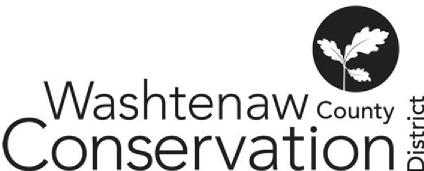 705 N. Zeeb Rd//Suite 201//Ann Arbor, MI//48103734.302.8715www.washtenawcd.org MAY BOARD MEETING MINUTESThe regular meeting was called to order Chair Brines at 7:03 p.m. on Thursday, May 16th, 2024.DIRECTORS PRESENT	DIRECTORS ABSENTMaegen Gabriel								Tom Shanahan Matt Nolan Shannon BrinesHannah WeberOTHERS PRESENTJill Dohner, Co-Interim Executive Director, MIFarmLink SpecialistDeborah Shad, Co-Interim Executive Director, Financial Administrator (virtual) Summer Roberts, Community Forester, Future New Executive DirectorMEETING MINUTES  Correction: Dates for May special board meeting and April regular meeting.  Motion to approve by Nolan, seconded by Weber. Motion passed. 
COMMITTEE REPORTS HR Committee: New HR Committee member, Patricia Denig. Finance Committee: Meeting May 17, 2024. FINANCIAL REPORTSAPPROVAL OF BILLSMotion to approve purchase order to pay Tamarack for MIFarmLink program. Motion to approve by Nolan, seconded by Weber. Motion passed. FARMLAND AGREEMENTS & CONSERVATION PLANSPublic Notice: Discussion on our role of support for notice regarding Water Resources. Potential delegation to staff for comments. May Correspondence: Rejection letters discussion. Include annual report from Legacy for board meetings.STAFF & PARTNER REPORTS WCCD Co-Interim Executive Director, Jill Dohner & Deborah Shad  WCCD MIFarmLink Specialist, Jill Dohner  WCCD Resource Coordinator, Doug Reith WCCD Community Forester, Summer Roberts  WCCD MAEAP Technician, Nick Machinski  WCCD Outreach Coordinator, Dru Mark Wilson  WCCD MCSFP Specialist, Megan Phillips Goldenberg OLD BUSINESS Hiring process for new Executive Director. The closed session was requested by Summer Roberts. Motion by Nolan for closed session to discuss Executive Director hiring questions, seconded by Gabriel. Roll call, all 5 yays. Session closed at 8:15pm. Re-open session. Session opened at 9:30pm.NEW BUSINESSMACD attendance from the BODRejection letterDiscussion Notes: Discussion on K-12 survey. Doug Reith (resource specialist) would like to present on Tree sale/Native Plant expo sometime after both events. Virtually is fine. Sharing Many Hands meeting discussionBoard would like a paragraph summarizing each grant for the Board meeting binders.Nick Machinski (conservation specialist) to shorten board reports.Solomon to be personally invited to board meeting.MIFarmlink website was published.TOPP is doing great-Weber loves her mentee. Jackson, MI, Weber feels prepared to mentor and is hosting an event. MDARD- look over report.Organization chart from Grand TraverseDISCUSSIONSalary discussion per Executive Director hire. Per Roberts: Request for bonuses. Roberts seeks 30% bonus from Community Forester position from pay through the month of July. Motion to approve by Nolan, seconded Weber. Motion passed. Agreement to be signed. Start date: June 3, 2024Extend current bonus/stipend for Supervisors and Co-ED's, and Molly till the end of June.  Motion to approve by Gabriel, seconded by Nolan. Motion passed.Communicate to staff, Summer or Co-Interim ED’s about the new hire. Notify other candidate to let them know. MDARD funding: May 21st meeting with DeLeeuw for future funding for a Deputy position. MACD-Register Gabriel Tuesday, June 4 for Capital day luncheon. Org chart-next June agendaNEXT MEETING: Monthly Board Meeting: Thursday, June 20th, 2024 at 7pm. OATH OF OFFICE ADJUOURNMENT: 10:29 pm. THESE MINUTES STAND TO BE APPROVED.MINUTES APPROVEDAPPROVAL SIGNATURETotal Assets $1,038,313.73Total Liabilities & Equity $1,038,313.73Total Monthly Income $990,069.40Total Monthly Expense $726,450.50Total Other Income $84,136.38Total Monthly Net Income $345,811.80